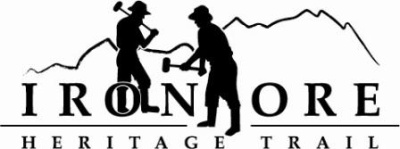 102 W. Washington Suite 232
Marquette, MI 49855
906-235-2923
ironoreheritage@gmail.comIRON ORE HERITAGE RECREATION AUTHORITY
BOARD MEETING MINUTES OF FEBRUARY 26, 2020DRAFT MINUTESROLL CALL – Don Britton, Chocolay; Nick Leach, Marquette; Glenn Johnson, Marquette Township; Al Reynolds, Negaunee Township; Jim Thomas, Negaunee; Larry Bussone, Ishpeming, Lauren Luce, Marquette CountyAbsent:  Dawn Hoffman, Tilden; Jim Brennan, Republic
Guests:  Kathy Peters, Rob Katona
Staff:  Carol FulsherPUBLIC COMMENT (Agenda Items – Limit to three minutes) – No public commentPublic hearings opened at 4:35 to discuss Michigan Natural Resource Grant Applications for Negaunee Township Trailhead, Lighting Ishpeming to Negaunee, and Recreation Passport for Negaunee Township Trailhead – Fulsher provided information on Ishpeming to Negaunee Lighting Project.  Project would consists of 13,200 feet of underground utilities, 132 treated 20’ wood poles, 132 Dark Sky/LED lighting, transformers, timing switches to keep on from dawn to sunrise, and sunset to 10 pm/11pm. Project is $428K and we will ask for $300 from Trust Fund.
Negaunee Township trailhead facility will consist of paved entrance to paved parking of 5 spots and a van accessible spot, a concrete unisex vault toilet, lighting, signage,  bike rack, bench, and landscaping.  Approximately $95.9K.  Will ask for $50K from Trust Fund and $67,100 from Recreation Passport.  Discussion on naming of trailhead, layout of parking, scope of project consistent with area, much needed trailhead. 
Public hearing closed at 4:50 pm. 
APPROVAL OF CONSENT AGENDA – Bussone motioned to approve consent agenda, Johnson seconded motion.  Consent agenda included January minutes, January balance sheet showing $784,405 in assets; $16,901 in liabilities and $766,504 in equity; January profit/loss showing income of $312,013, expenses of $92,518 for net income of $219,494; budget v actual of income at 101%, expenses at 325% for net income at 80%; January general ledger showing checks written from 1014 to 1023; and February bills to be paid totaling $66,626.  Vote and motion carries.
APPROVAL OF AGENDA – Leach motioned to approve agenda as presented; Reynolds seconded motion. Vote and motion carries. 
OLD BUSINESSTimber Sales and Harvest Bids – Three bids were received from RFQ:  Minerick at $10,000; Holli at $12,505 and Longyear at $35,000. Longyear did not include chipping in their bid.  Bussone motioned to award bid to Holli at highest bid that followed specifications of chipping in the RFQ; Thomas seconded motion. Discussion on chipping v not chipping. Chipping cleans up the forest after a cut. Discussion on other cutting including some hardwood.  Decision set to not change the scope of the bid and not include other cutting. Vote and motion carries.  Michigan Grant UpdatesTrust Fund TF17-0008 Weather Shelters/Fishing Piers – Bid documents done for fishing piers down and Sanders working on weather shelters. Documents should be ready for March.Negaunee Township Trailhead project – Fulsher noted she is working on Recreation Passport and Trust Fund for the trailhead project. This project will be Priority 1 on Trust Fund. Trying to keep our request under $50K on Trust Fund as they always get funded. Will provide 30% match for Recreation Passport. A resolution will be available at the March board meeting for match monies.Ishpeming/Negaunee Lighting – We will apply for Trust Fund only as a 2nd priority project in Passport will not get funded and the $150K funding will not be enough for this project.  Working with various utility companies, electric contractors and City of Negaunee Electrical plus UPPCO for additional information on project. A lot of support for this project. Will ask for the $300K and if we need additional points, we can change in August.  A resolution will be in front of board in March.Carp River Kilns Project -Ran out of stone with 8 feet to go. Found some stone in the depression area north which is probably old foundations from engine / cast house. Six loads out of there. Hope to continue project next week.Marquette Township Paving RFQ- Leach motioned to approve RFQ as presented in packet; Johnson seconded motion. Discussion on why we are doing project and type of pavement.  Vote and motion carries.Stoneville Road Parking Lot RFQ – Leach motioned to approve Stoneville road parking lot RFQ as presented in packet; Thomas seconded motion.  Britton noted that he attended an MTAC meeting and the equestrians want separate trails so the need for this to be larger is a mute point. Vote and motion carried.Registered Trademark – We have received our registered trademarkMaps – Convention and Visitors Bureau found additional maps and we’ll have enough for another year so will not need to work on this project this winter.
		NEW BUSINESSInterpretive Signage – Provided draft text of next interpretive sign. Suggestion to add women miners’ entire names.  Forsyth Township Request for Information on linking to IOHT- Fulsher noted that Forsyth Township asked about information of a trail from Forsyth to IOHT.  Suggestion to provide on paper what would be needed and how to join the Recreation Authority.  
ADMINISTRATOR REPORT – Fulsher noted that she talked to Representative Cambensy bout the Trust Fund scoring and the Representative is working on a conference call among IOHT, Cambensy’s office, Senator McBroom, and DNR.  
BOARD COMMENT   - Thomas noted he will be leaving the board this spring, wondered if City has a replacement; Leach thanked Thomas for his work on time on the board. Leach also had information on a new resident who may be able to trap beavers for us. 
PUBLIC COMMENT – No public comment.
ADJOURNMENT – Bussone motioned to adjourn meeting; Leach seconded.  Vote and motion carried and meeting adjourned at 5:35 pm. 

